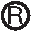 D25960 503909-73 RUS/UA	D25961 Перевод с оригинала инструкцииРисунок 1D25960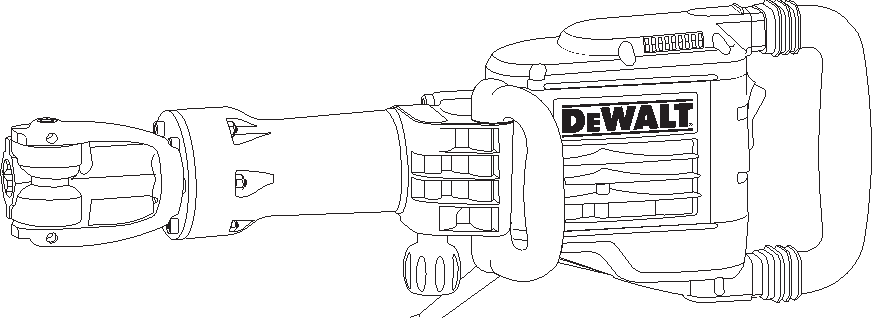 dabec	fD25961 d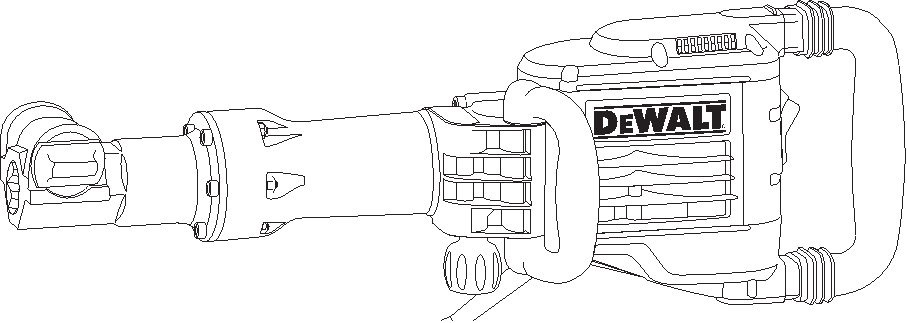 abec	fg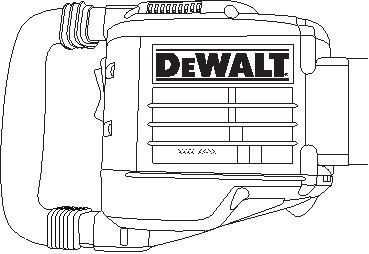 2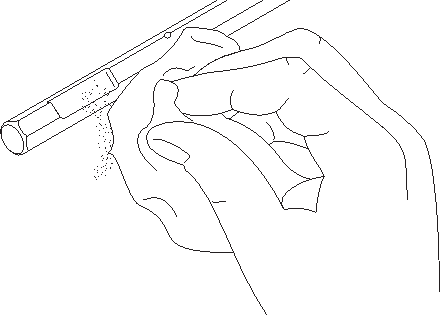 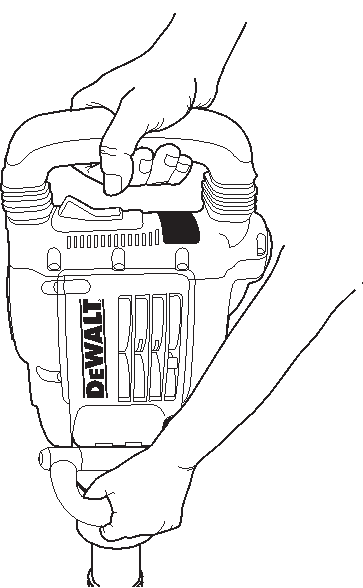 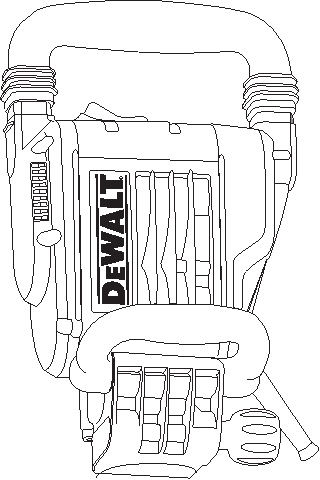 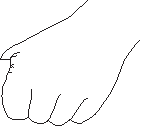 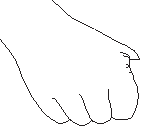 Рисунок 33Рисунок 4A	d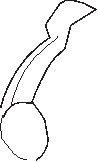 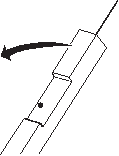 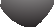 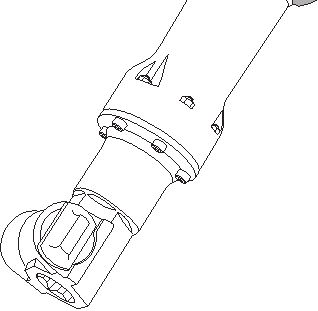 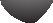 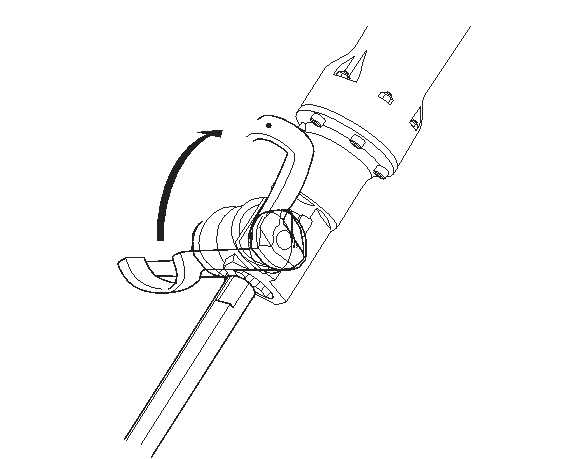 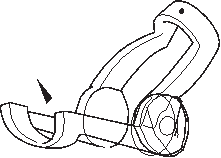 de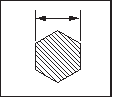 hРисунок 4B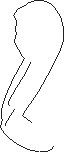 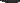 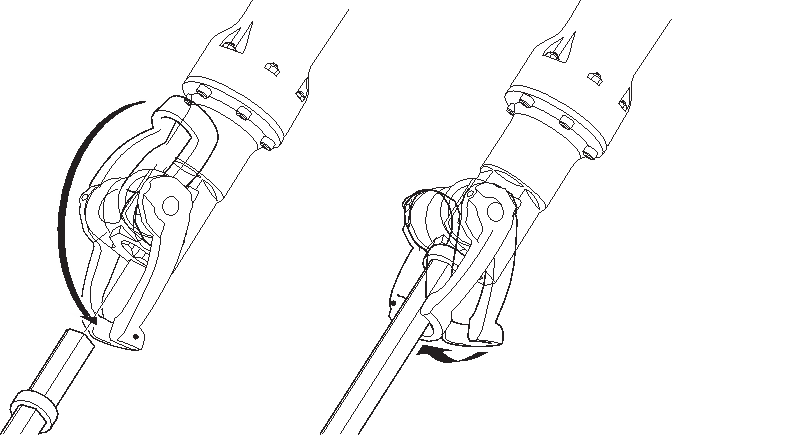 e	ddРисунок 4Ci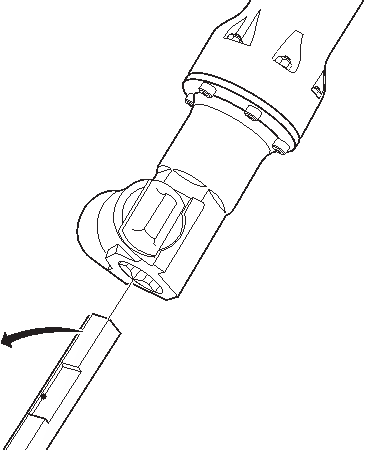 e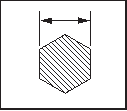 h4Рисунок 5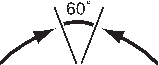 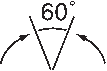 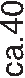 k	l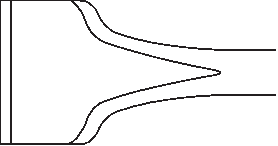 m	n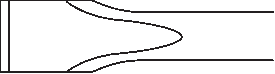 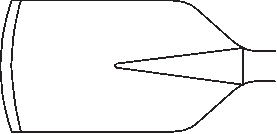 Рисунок 6k	m, n	l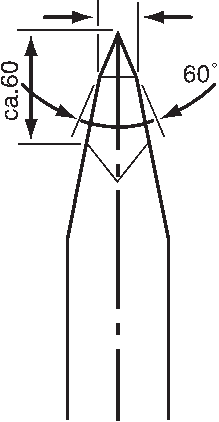 5ОТБОЙНЫЙ МОЛОТОКD25960, D25961	Поздравляем Вас!Вы выбрали электрический инструмент фирмы DEWALT. Тщательная разработка изделий, многолетний опыт фирмы по производству инструментов, различные усовершенствования сделали инструменты DEWALT одними из самых надежных помощников для профессионалов.Технические характеристикиНапряжение питания ТипЧастотаПотребляемая мощность Кол-во ударов в минутуЭнергия удара (EPTA 05/2009) Держатель насадкиПозиции фиксации долот ВесLpA (звуковое давление)KpA (погрешность измерения звукового давления)LwA (акустическая мощность) KwA (погрешность измерения акустической мощности)ВГц Втуд./мин. ДжкгдБ(А)дБ(А) дБ(А)дБ(А)D25960 230 1 501600 1450 3528 мм шестигранный 1 18,4913,0 1023,0D25961 230 1 501600 1450 3530 мм шестигранный 1 16,9913,0 1023,0Сумма величин вибрации (сумма векторов по трем осям), измеренных в соответствии со стандартом EN 60745:ДолблениеЗначения вибрационного воздействия, ah,Cheq Положение рук:Одна рука на основной рукояткеи одна рука на боковой рукоятке =м/с2                                                  6,8                               6,8 обе руки на основной рукоятке = м/с2                                                  4,5                               4,5Погрешность K =	м/с²	1,5	1,5Уровень вибрации, указанный в данном информационном листке, был рассчитан по стандартному методу тестированияв соответствии со стандартом EN60745 и может использоваться для сравнения инструментов разных марок. Он может также использоваться для предварительной оценки воздействия вибрации.ВНИМАНИЕ: Заявленная величина вибрации относится толькок основным видам примененияинструмента. Однако если инструмент применяется не по основному назначению,с другими принадлежностями или содержится в ненадлежащем порядке, уровень вибрациибудет отличаться от указанной величины. Это может значительно увеличить воздействие вибрациив течение всего периода работы инструментом.6При оценке уровня воздействия вибрации необходимо также учитывать время, когда инструмент находился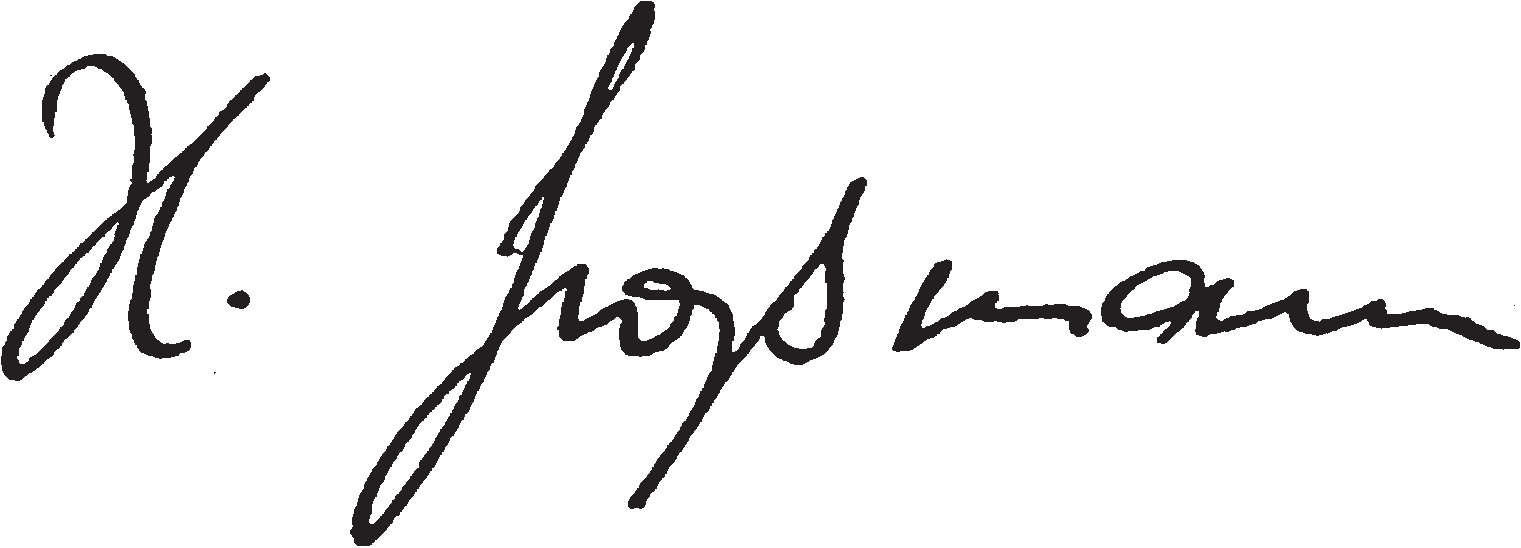 в выключенном состоянии или когда он включен, но не выполняет какую-либо операцию. Это может значительно уменьшить уровень воздействия в течение всего периода работы инструментом.Определите дополнительные меры предосторожности для защиты оператора от воздействия вибрации, такие как: тщательный уход за инструментоми принадлежностями, содержание рук в тепле, организация рабочего места.Минимальные электрические предохранители: Инструменты 230 В 10 ампер, электросетьОпределения: Предупрежде-ния безопасностиСледующие определения указывают на степень важности каждого сигнального слова. Прочтите руководство по эксплуатации и обратите внимание на данные символы.ОПАСНО: Означает чрезвычайно опасную ситуацию, которая приводит к смертельному исходу или получению тяжелой травмы.ВНИМАНИЕ: Означает потенциально опасную ситуацию, которая может привестик смертельному исходу или получению тяжелой травмы.ПРЕДУПРЕЖДЕНИЕ: Означает потенциально опасную ситуацию, которая может привестик получению травмы легкой или средней тяжести.ПРЕДОСТЕРЕЖЕНИЕ: Означает ситуацию, не связаннуюс получением телесной травмы, которая, однако, может привести к повреждению оборудования.Риск поражения электрическим током!Огнеопасность!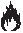 Декларация соответствия ЕСДИРЕКТИВА ПО МЕХАНИЧЕСКОМУ ОБОРУДОВАНИЮДИРЕКТИВА ПО ШУМАМ, ПРОИЗВОДИМЫМ ВНЕ ПОМЕЩЕНИЙD25960, D25961DEWALT заявляет, что продукты, обозначенные в разделе «Технические характеристики», разработаны в полном соответствии со стандартами: 2006/42/EC, EN 60745-1,EN 60745-2-6;2000/14/EC, Электрический бетонолом (переносной), 15 кг<м<30 кг, Приложение VIII, TÜV Rheinland Product Safety GmbH (0197),D-51105 Köln, Germany,Идентификационный Номер Уполномоченного Органа: 0197Уровень акустической мощности, измеренный в соответствии с 2000/14/EC (Статья 12, Приложение III, №10; 15 кг<м<30 кг):L (измеренная акустическаямощность) D25960, D25961	дБ	102L (гарантированная акустическаямощность)	дБ	105Данные продукты также соответствуют Директиве 2004/108/EC. За дополнительной информацией обращайтесь по указанному ниже адресу или по адресу, указанному на последней странице руководства.Нижеподписавшееся лицо полностью отвечает за соответствие технических данных и делает это заявление от имени фирмы DEWALT.Хорст Гроссманн (Horst Grossmann)Вице-президент по инженерным разработкам DEWALT, Richard-Klinger-Straße 11,D-65510, Idstein, Germany 01.04.2011ВНИМАНИЕ: Внимательно прочтите руководство по эксплуатации для снижения риска получения травмы.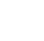 7Общие правила безопасно-сти при работе с электроин-струментамиВНИМАНИЕ! Перед началом работы внимательно прочтите все правила безопасностии инструкции. Несоблюдение всех перечисленных ниже правил безопасности и инструкций может привести к поражению электрическим током, возникновению пожара и/или получению тяжелой травмы.СОХРАНИТЕ ВСЕ ПРАВИЛА БЕЗОПАСНОСТИ И ИНСТРУКЦИИ ДЛЯ ПОСЛЕДУЮЩЕГО ИСПОЛЬЗОВАНИЯТермин «Электроинструмент» во всех приведенных ниже указаниях относится к Вашему сетевому (с кабелем) или аккумуляторному (беспроводному) электроинструменту.1) БЕЗОПАСНОСТЬ РАБОЧЕГО МЕСТА a) Содержите рабочее местов чистоте и обеспечьте хорошее освещение. Плохое освещение или беспорядок на рабочем месте может привести к несчастному случаю.b) Не используйте электроинструменты, если есть опасность возгорания или взрыва, например, вблизи легко воспламеняющихся жидкостей,газов или пыли. В процессе работы электроинструмент создает искровые разряды, которые могут воспламенить пыль или горючие пары.c) Во время работыс электроинструментом не подпускайте близко детей или посторонних лиц. Отвлечение внимания может вызвать у Вас потерю контроля над рабочим процессом.2) ЭЛЕКТРОБЕЗОПАСНОСТЬa) Вилка кабеля электроинструмента должна соответствовать штепсельной розетке. Ни в коем случае не видоизменяйте вилку электрического кабеля. Не используйте соединительные штепсели-переходники,если в силовом кабеле электроинструмента есть провод заземления. Использование оригинальной вилки кабеляи соответствующей ей штепсельной розетки уменьшает риск поражения электрическим током.b) Во время работыс электроинструментом избегайте физического контактас заземленными объектами, такими как трубопроводы, радиаторы отопления, электроплитыи холодильники. Риск поражения электрическим током увеличивается, если Ваше тело заземлено.c) Не используйте электроинструмент под дождем или во влажной среде. Попадание воды в электроинструмент увеличивает риск поражения электрическим током.d) Бережно обращайтесьс электрическим кабелем. Ни в коем случае не используйте кабель для переноски электроинструмента или для вытягивания его вилкииз штепсельной розетки. Не подвергайте электрический кабель воздействию высоких температур и смазочных веществ; держитеего в стороне от острых кромоки движущихся частей инструмента. Поврежденный или запутанныйкабель увеличивает риск поражения электрическим током.e) При работе с электроинструментом на открытом воздухе используйте удлинительный кабель, предназначенный для наружных работ. Использование кабеля, пригодного для работы на открытом воздухе, снижает риск поражения электрическим током.f)	 При необходимости работы с электроинструментом во влажной среде используйтеисточник питания, оборудованный устройством защитного отключения (УЗО). Использование УЗО снижает риск поражения электрическим током.3) ЛИЧНАЯ БЕЗОПАСНОСТЬ a) При работес электроинструментами будьте внимательны, следите за тем, что Вы делаете, и руководствуйтесь здравым смыслом. Не используйте электроинструмент, еслиВы устали, а также находясь под действием алкоголяили понижающих реакцию8лекарственных препаратов и других средств. Малейшая неосторожность при работе с электроинструментами может привести к серьезной травме.b) При работе используйте средства индивидуальной защиты. Всегда надевайте защитные очки. Своевременное использование защитного снаряжения, а именно: пылезащитной маски, ботинок на нескользящей подошве, защитного шлема или противошумовых наушников, значительно снизит риск получения травмы.c) Не допускайте непреднамеренного запуска. Перед тем, как подключить электроинструмент к сети и/или аккумулятору, поднять или перенести его, убедитесь, что выключатель находится в положении «выключено». Не переносите электроинструмент с нажатой кнопкой выключателяи не подключайте к сетевой розетке электроинструмент, выключатель которого установлен в положение «включено», это может привестик несчастному случаю. d) Перед включениемэлектроинструмента снимите с него все регулировочные или гаечные ключи. Регулировочный или гаечный ключ, оставленныйзакрепленным на вращающейся части электроинструмента, может стать причиной тяжелой травмы.e) Работайте в устойчивой позе. Всегда сохраняйте равновесиеи устойчивую позу. Это позволит Вам не потерять контроль при работе с электроинструментомв непредвиденной ситуации.f)	 Одевайтесь соответствующим образом. Во время работы не надевайте свободную одежду или украшения. Следите за тем, чтобы Ваши волосы, одежда илиперчатки находились в постоянном отдалении от движущихся частей инструмента. Свободная одежда, украшения или длинные волосымогут попасть в движущиеся части инструмента.g) Если электроинструмент снабжен устройством сбораи удаления пыли, убедитесь, что данное устройство подключено и используется надлежащимобразом. Использование устройства пылеудаления значительно снижает риск возникновения несчастного случая, связанного с запыленностью рабочего пространства.4) ИСПОЛЬЗОВАНИЕ ЭЛЕКТРОИНСТРУ-МЕНТОВ И ТЕХНИЧЕСКИЙ УХОДa) Не перегружайте электроинструмент. Используйте Ваш инструмент по назначению. Электроинструмент работает надежно и безопасно только при соблюдении параметров, указанныхв его технических характеристиках. b) Не используйтеэлектроинструмент, если его выключатель не устанавливается в положение включения или выключения. Электроинструментс неисправным выключателем представляет опасность и подлежит ремонту.c) Отключайте электроинструмент от сетевой розетки и/или извлекайте аккумулятор перед регулированием, заменой принадлежностей или при хранении электроинструмента. Такие меры предосторожности снижают риск случайного включения электроинструмента.d) Храните неиспользуемые электроинструментыв недоступном для детей месте и не позволяйте лицам, незнакомым с электроинструментом или данными инструкциями, работать с электроинструментом. Электроинструменты представляют опасность в руках неопытных пользователей.e) Регулярно проверяйте исправность электроинструмента. Проверяйте точность совмещения и легкость перемещения подвижныхчастей, целостность деталей и любых других элементов электроинструмента, воздействующих на его работу. Не используйте неисправный электроинструмент, пока он небудет полностью отремонтирован. Большинство несчастныхслучаев являются следствием недостаточного технического ухода за электроинструментом.9f)	 Следите за остротой заточки и чистотой режущихпринадлежностей. Принадлежности с острыми кромками позволяют избежать заклинивания и делают работу менее утомительной.g) Используйте электроинструмент, аксессуары и насадкив соответствии с данным Руководством и с учетом рабочих условий и характера будущей работы. Использованиеэлектроинструмента не по назначению может создать опасную ситуацию.5) ТЕХНИЧЕСКОЕ ОБСЛУЖИВАНИЕ a) Ремонт Вашегоэлектроинструмента должен производиться только квалифицированными специалистами с использованием идентичных запасных частей. Это обеспечит безопасность Вашего электроинструмента в дальнейшей эксплуатации.Дополнительные инструкции по технике безопасности при работе отбойными молотка-ми• Надевайте защитные наушники. Воздействие шума может привести к потере слуха.• При работе пользуйтесь дополнительными рукоятками, прилагающимися к инструменту. Потеря контроля над инструментом может привести к тяжелой травме.• Держите электроинструмент за изолированные ручки при выполнении операций, во время которых режущий инструмент может задеть скрытую проводку или собственный кабель. Разрезание находящего под напряжением провода делает не покрытые изоляцией металлические части электроинструмента «живыми», что создает опасность поражения электрическим током.• Убедитесь, что материал, подлежащий сверлению, не скрывает электрические или газовые коммуникации – их местоположение должно быть проверено и подтверждено компаниями по коммунальному обслуживанию.10• При работе всегда крепко держите инструмент. Работать инструментом разрешается, только держа его обеими руками. Управление инструментом одной рукой может привести к потере контроля. Также при долблении могут представлять опасность детали из материалов повышенной твердости,такие как арматурные стержни. Надежно затягивайте боковую рукоятку перед началом работы.• Перед работой убедитесь, что долото установлено правильно.• Для использования инструмента при низкой температуре или после продол-жительного перерыва, предварительно дайте ему возможность поработать без нагрузки несколько минут.• При работе над уровнем грунта убедитесь, что на земле нет посторонних предметов.• Во избежание получения ожогов кожи сразу после завершения операции запрещается прикасаться к долоту или к частям, расположенным вблизи долота, поскольку они могут оказаться чрезвычайно горячими.• Всегда направляйте электрический кабель назад, в сторону от долота.• Не допускается непрерывная работа данным электроинструментомв течение длительного периода времени. Вибрация, производимая во время ударного сверления, можетпричинить вред Вашим рукам или ногам. Используйте перчатки для лучшей антивибрационной защиты и ограничьте воздействие вибрации, устраивая частые перерывы в работе.Остаточные рискиСледующие риски являются характерными при использовании отбойных молотков:– Травмы в результате касания горячих частей инструмента.Несмотря на соблюдение соответствующих инструкций по технике безопасностии использование предохранительных устройств, некоторые остаточные риски невозможно полностью исключить. К ним относятся:– Ухудшение слуха.– Риск защемления пальцев при смене насадок.– Ущерб здоровью в результате вдыхания пыли при работе с бетоном и/или кирпичом.Маркировка инструмента На инструменте имеются следующие знаки:Перед использованием внимательно прочтите данное руководство по эксплуатации.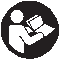 Используйте средства защиты органов слуха.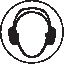 Надевайте защитные очки.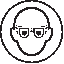 МЕСТО ПОЛОЖЕНИЯ КОДА ДАТЫ (РИС. 1)Код даты (g), который также включает в себя год изготовления, отштампован на поверхности корпуса инструмента.Пример:2011 XX XX Год изготовленияКомплект поставки В упаковку входят:1 Отбойный молоток 1 Боковая рукоятка1 Пикообразное долото 1 Пластиковый чемодан1 Руководство по эксплуатации1 Чертеж инструмента в разобранном виде• Проверьте инструмент, деталии дополнительные приспособления на наличие повреждений, которые могли произойти во время транспортировки.• Перед началом работы необходимо внимательно прочитать настоящее руководство и принять к сведению содержащуюся в нем информацию.Описание (Рис. 1) a. Пусковой выключательb. Основная рукояткаc. Зажимная ручка боковой рукоятки d. Фиксатор насадкиe. Держатель насадкиf. Боковая рукояткаНАЗНАЧЕНИЕВаш отбойный молоток высокой мощности D25960, D25961предназначен для работв тяжелом режиме по разбиванию и долблению.НЕ ИСПОЛЬЗУЙТЕ инструмент во влажных условиях или при наличии в окружающем пространстве легко воспламеняющихся жидкостей или газов.Данные отбойные молотки высокой мощности являются профессиональными электроинструментами.НЕ РАЗРЕШАЙТЕ детям прикасатьсяк инструменту. Неопытные пользователи должны использовать данный инструмент под руководством опытного инструктора.Активное управление вибра-цииВибрационная отдача ударного механизма нейтрализуются активным управлением вибрации. Снижение вибрации на рукоятках и воздействия вибрации на руки оператора обеспечивает удобство эксплуатации инструмента в течение продолжительного периода времени и увеличивает срок службы инструмента.ЭлектробезопасностьЭлектрический двигатель рассчитан на работу только при одном напряжении электросети. Всегда следите за напряжением электрической сети, оно должно соответствовать величине, обозначенной на информационной табличке электроинструмента.Ваш инструмент DEWALT имеет двойную изоляцию в соответствии со стандартом EN 60745,что исключает потребность в заземляющем проводе.Поврежденный кабель должен заменяться специально подготовленным кабелем, который можно получить в сервисной организации DEWALT.Использование удлинитель-ного кабеляПри необходимости использования удлинительного кабеля, используйте только утвержденные 3-х жильные кабелипромышленного изготовления, рассчитанные на мощность не меньшую, чем потребляемая мощность данного инструмента (см. раздел «Технические характеристики»). Минимальный11размер проводника должен составлять 1,5 мм2; максимальная длина кабеля не должна превышать 30 м.При использовании кабельного барабана, всегда полностью разматывайте кабель.СБОРКА И РЕГУЛИРОВКАВНИМАНИЕ: Во избежание травмы, выключите инструмент и отсоедините его от источника электропитания, прежде чем устанавливатьи демонтировать принадлежности, выполнять или изменять настройки,а также перед проведением ремонта. Убедитесь, что курковый переключатель находится в положении ВЫКЛ. Непреднамеренный запуск инструмента может привести к получению травмы.ВНИМАНИЕ: При смене насадок всегда надевайте перчатки. Открытые металлические поверхности электроинструмента и насадки в процессе работы сильно нагреваются.Установка и снятие насадок с шестигранным хвостови-ком 28/30 мм (Рис. 3, 4)D25960Данный инструмент используется с долотами с шестигранными хвостовиками 28 мм.D25961Данный инструмент используется с долотами с шестигранными хвостовиками 30 мм.С данным продуктом должны использоваться только рекомендованные DEWALT дополнительные принадлежности.1. Очистите хвостовик долота (Рис. 3). D25960УСТАНОВКА ДОЛОТА, ИМЕЮЩЕГО ХВОСТОВИК С КАНАВКОЙ (РИС. 4А)1. Переведите фиксатор насадки (d) в положение разблокировки.2. Держите долото перед держателем так, чтобы канавка (h) смотрела вверх.3. Вставьте хвостовик долота в держатель насадки (е).4. Закрепите долото на месте, переведя фиксатор (d) в положение блокировки.5. Потяните долото для проверки надежности его фиксации. Для выполнения ударной функции долото должно иметь некоторую свободу перемещения в продольном направлении в пределах нескольких сантиметров.6. Для извлечения долота, оттяните назад фиксатор насадки (d) и извлеките долото из держателя (е).УСТАНОВКА ДОЛОТА С КОЛЬЦЕВЫМ ВЫСТУПОМ НА ХВОСТОВИКЕ (РИС. 4В)1. Переведите фиксатор насадки (d) в положение разблокировки.2. Вставьте хвостовик долота в держатель насадки (е).3. Закрепите долото на месте, прижав ее хвостовик фиксатором (d).4. Потяните долото для проверки надежности его фиксации. Для выполнения ударной функции долото должно иметь некоторую свободу перемещения в продольном направлении в пределах нескольких сантиметров.5. Для извлечения долота, оттяните назад фиксатор насадки (d) и извлеките долото из держателя (е).D25961УСТАНОВКА ДОЛОТА, ИМЕЮЩЕГО ХВОСТОВИК С КАНАВКОЙ (РИС. 4С)1. Вытяните болт фиксатора (i) и поверните его на 180° в положение разблокировки.2. Держите долото перед держателем так, чтобы канавка (h) смотрела вверх.3. Вставьте хвостовик долота в держатель насадки (е).4. Вытяните болт фиксатора (i) и поверните его на 180° в обратном направлениив положение блокировки.5. Потяните долото для проверки надежности его фиксации. Для выполнения ударной функции долото должно иметь некоторую свободу перемещения в продольном направлении в пределах нескольких сантиметров.6. Для извлечения долота, вытяните болт фиксатора (i) и поверните его на 180° в положение разблокировки.12Регулировка боковой рукоят-ки (Рис. 1)Боковая рукоятка (f) может быть установлена с любой стороны инструмента, создавая удобство для пользователей как с правой, так и с левой рабочей рукой.ВНИМАНИЕ: Всегда работайте инструментом с надежно закрепленной боковой рукояткой.1. Ослабьте зажимную ручку (с) и поверните боковую рукоятку в желаемое положение.2. Зафиксируйте боковую рукояткув выбранном положении, затянув ручку (с).ЭКСПЛУАТАЦИЯИнструкции по использова-ниюВНИМАНИЕ:• Всегда следуйте указаниям действующих норм и правил безопасности.• При сверлении стен, определите местоположение отопительных труб и электропроводки.• Не оказывайте давления более 20-30 кг при работеэлектроинструментом. Излишнее давление на инструмент не ускорит процесс долбления, но понизит эффективность работы инструмента и может сократить срок его службы.Правильное положение рук во время работы (Рис. 2)ВНИМАНИЕ: Для уменьшения риска получения тяжелой травмы, ВСЕГДА правильно удерживайте инструмент, как показано на рисунке.ВНИМАНИЕ: Для уменьшения риска получения тяжелой травмы, ВСЕГДА надежно удерживайте инструмент, предупреждая внезапные сбои в работе.ВАЖНО: Во время работы всегда удерживайте инструмент обеими руками.При горизонтальном использовании (Рис. 2А):Правильное положение рук во время работы: одной рукой возьмитесь за боковую рукоятку (f), другой рукой удерживайте основную рукоятку (b).При вертикальном использовании (Рис. 2В):Правильное положение рук во время работы: обеими руками удерживайте основную рукоятку (b).Включение и выключение (Рис. 1)Включение: установите пусковой выключатель (а) в положение 1.Выключение: установите пусковой выключатель (а) в положение 0.Разбивание, долбление и об-разование каналов в пласте (Рис. 1, 2)1. Выберите соответствующее заданию долото и очистите его хвостовик.2. Установите долото и проверьте надежность его закрепления.3. Установите и отрегулируйте боковую рукоятку (f) и проверьте надежность ее фиксации.4. Удерживайте инструмент обеими руками за основную рукоятку (b) или одной рукой возьмитесь за основную рукоятку (b),другой рукой удерживайте боковую рукоятку (f). Во время работы всегда удерживайте инструмент обеими руками. См. раздел «Правильное положение рук во время работы».5. Включите инструмент и установите непрерывный режим работы.6. Всегда выключайте электроинструмент после окончания работы и перед отключением от электросети.Различные типы долот можно приобрести дополнительно.С данным продуктом должны использоваться только рекомендованные DEWALT дополнительные принадлежности.13ТЕХНИЧЕСКОЕ ОБСЛУЖИВА-НИЕ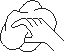 Ваш электроинструмент DEWALT рассчитан на работу в течение продолжительного времени при минимальном техническом обслуживании. Срок службы и надежность инструмента увеличивается при правильном уходеи регулярной чистке.Данный инструмент не обслуживается пользователем. Регулярно относите инструмент в авторизованный сервисный центр DEWALT для технического осмотра. В случае возникновения проблем до истечения указанного срока, обращайтесьв авторизованный сервисный центр DEWALT.Техническое обслуживание насадок (Рис. 5, 6)ВНИМАНИЕ: Данные долота могут затачиваться ограниченное количество раз. Если у Вас возникли сомнения, обратитесьза рекомендациями к Вашему торговому представителю.ВНИМАНИЕ: Следите, чтобы режущий край долота не изменял своего цвета в результате чрезмерного нажатия на долото при затачивании. Это может привести к снижению прочности долота.Для получения наилучших результатов, используйте только остро заточенные долота. Частая заточка долот гарантирует им долгий срок службы и высокую производительность при эксплуатации.ЗАТОЧКАТипы долот, которые могут использоваться с данным инструментом, см. на рисунке 5.Заточку долот необходимо производить на точильном круге с постоянной подачей воды. На рисунке 6 указаны углы заточки для различных типов долот:k. Пикообразное долотоl. Подковообразное долото m. Широкое долотоn. Лопаточное долото ГОРЯЧАЯ ШТАМПОВКА Для горячей штамповки:Раскалите долото до 850–1050°C (красно-желтый цвет).Для затвердения долота:• Раскалите долото до 900°C и погрузите его в масло для охлаждения.• Затем поместите долото в печь на 1 час при 320°C (светло-голубой цвет).СмазкаВаш электроинструмент не требует дополнительной смазки.ЧисткаВНИМАНИЕ: Выдувайте грязьи пыль из корпуса сухим сжатым воздухом по мере видимого скопления грязи внутри и вокруг вентиляционных отверстий. При проведении данной операции всегда надевайте защитные очки.ВНИМАНИЕ: Никогда не используйте растворители или другие агрессивныехимические средства для очистки неметаллических деталей инструмента. Эти химикаты могут ухудшить свойства материалов, примененныхв данных деталях. Используйте ткань, смоченную в воде с мягким мылом. Не допускайте попадания какой-либо жидкости внутрь инструмента; ни в коем случае не погружайте какую-либо часть инструмента в жидкость.Дополнительные принад-лежностиВНИМАНИЕ: Поскольку принадлежности, отличные от тех, которые предлагает DEWALT, не проходили тесты на данном изделии, то использование этих принадлежностей может привести к опасной ситуации. Во избежание риска получения травмы, с данным продуктом должны использоваться только рекомендованные DEWALT дополнительные принадлежности.14По вопросу приобретения дополнительных принадлежностей обращайтесь к Вашему дилеру.Защита окружающей средыРаздельный сбор. Данное изделие нельзя утилизировать вместе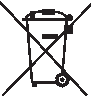 с обычными бытовыми отходами.Если однажды Вы захотите заменить Ваше изделие DEWALT или Вы больше в нем не нуждаетесь, не выбрасывайте его вместес бытовыми отходами. Отнесите изделие в специальный приемный пункт.Раздельный сбор изделий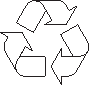 с истекшим сроком службы и их упаковок позволяет пускатьих в переработку и повторно использовать. Использование переработанных материалов помогает защищать окружающую среду от загрязнения и снижает расход сырьевых материалов.Местное законодательство может обеспечить сбор старых электроинструментов отдельно от бытового мусора на муниципальных свалках отходов, или Вы можете сдавать их в торговом предприятии при покупке нового изделия.Фирма DEWALT обеспечивает приеми переработку отслуживших свой срок изделий DEWALT. Чтобы воспользоваться этой услугой, Вы можете сдать Ваше изделие в любой авторизованный сервисный центр, который собирает их по нашему поручению.Вы можете узнать место нахождения Вашего ближайшего авторизованного сервисного центра, обратившись в Ваш местный офис DEWALT по адресу, указанному в данном руководстве по эксплуатации. Кроме того, список авторизованных сервисных центров DEWALT и полную информацию о нашем послепродажном обслуживании и контактах Вы можете найти в интернете по адресу: www.2helpU.com.15ДеВОЛТ гарантийные условияУважаемый покупатель!1.	 Поздравляем Вас с покупкой высокока-чественного изделия ДеВОЛТ и выражаем признательность за Ваш выбор.1.1.	 Надежнаяработаданногоизделияв течение всего срока эксплуатации - предмет особой заботы наших сервисных служб. В случае возникновения каких-либо проблем в про-цессе эксплуатации изделия рекомендуем Вам обращаться только в авторизованные сервисныеорганизации, адресаи телефоны которых Вы сможете найти в Гарантийном талоне или узнать в магазине.Наши сервисные станции - это не только квалифицированный ремонт, но и широкий выбор запчастей и принадлежностей.1.2.	 При покупке изделия требуйте проверки его комплектности и исправности в Вашем присутствии, инструкцию по эксплуатации и заполненный Гарантийный талон на рус-скомязыке. ПриотсутствииуВасправильно заполненногоГарантийноготалонамыбудем вынуждены отклонить Ваши претензии по качеству данного изделия.1.3.	 Во избежание недоразумений убедительно просимВаспередначаломработыс издели-емвнимательноознакомитьсяс инструкцией по его эксплуатации.2.	Правовой основой настоящих гарантийных условий является действующее Законода-тельство и, в частности, Закон ”О защите прав потребителей”.3.	Гарантийный срок на данное изделие со-ставляет 12 месяцев и исчисляется со дня продажи. В случае устранения недостатков изделия, гарантийныйсрокпродлеваетсяна период, в течениекоторогоононеиспользо-валось.4.	Производитель рекомендует проводить пе-риодическуюпроверкуизделиянасервисной станции.5.	В течение 12 месяцевсодняпродажипроиз-водитель гарантирует бесплатную проверку изделияи рекомендациипозамененормаль-но изнашиваемых частей.6.	Срокслужбыизделия - 5 лет (минимальный, установленный в соответствии с Законом ”О защите прав потребителей”).7.	Наши гарантийные обязательства рас-пространяются только на неисправности, выявленные в течение гарантийного срока и обусловленные производственными или конструктивными факторами.8.	Гарантийные обязательства не распростра-няются:8.1.	 На неисправности изделия, возникшие в ре-зультате:8.1.1. Несоблюденияпользователемпредписаний инструкции по эксплуатации изделия.8.1.2. Механического повреждения, вызванного внешним ударным или любым иным воз-действием.8.1.3 Применения изделия не по назначению. 8.1.4. Стихийного бедствия.8.1.5. Неблагоприятных атмосферных и иных внешних воздействий на изделие, таких как дождь, снег, повышеннаявлажность, нагрев, агрессивныесреды, несоответствиепараме-тров питающей электросети указанным на инструменте.8.1.6. Использованияпринадлежностей, расходных материалов и запчастей, не рекомендован-ных или не одобренных производителем.8.1.7. Проникновениявнутрьизделияпосторонних предметов, насекомых, материалов или веществ, не являющихся отходами, сопро-вождающими применение по назначению, такими как стружка опилки и пр.8.2.	Наинструменты, подвергавшиесявскрытию, ремонтуилимодификациивнеуполномочен-ной сервисной станции.8.3.	Напринадлежности, запчасти, вышедшиеиз строявследствиенормальногоизноса, и рас-ходные материалы, такие как приводные ремни, угольные щетки, аккумуляторные батареи, ножи, пилки, абразивы, пильные диски, сверла, буры и т. п.8.4.	 На неисправности, возникшие в результате перегрузки инструмента, повлекшей выход из строя электродвигателя или других узлов и деталей. К безусловным признакам пере-грузки изделия относятся, помимо прочих: появлениецветовпобежалости, деформация или оплавление деталей и узлов изделия, потемнение или обугливание изоляции про-водов электродвигателя под воздействием высокой температуры.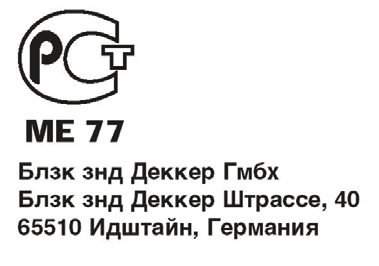 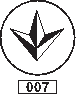 zst00163901 - 11-10-201116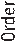 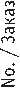 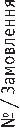 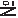 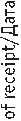 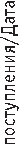 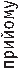 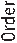 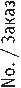 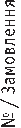 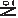 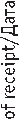 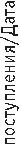 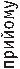 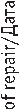 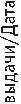 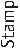 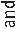 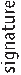 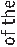 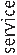 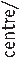 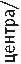 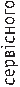 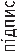 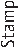 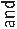 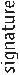 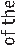 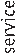 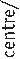 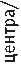 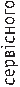 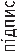 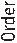 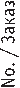 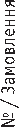 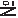 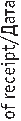 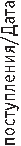 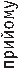 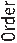 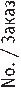 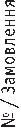 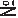 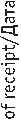 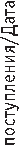 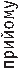 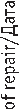 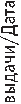 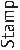 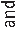 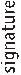 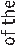 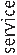 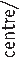 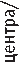 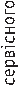 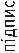 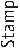 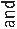 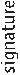 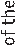 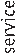 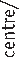 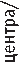 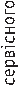 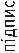 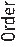 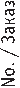 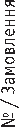 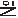 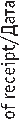 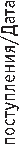 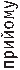 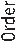 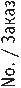 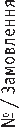 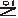 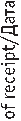 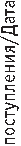 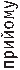 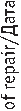 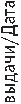 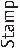 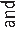 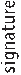 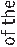 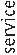 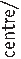 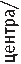 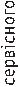 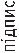 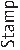 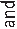 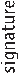 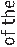 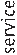 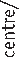 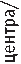 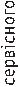 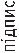 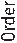 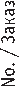 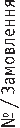 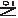 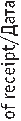 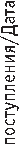 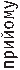 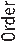 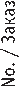 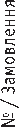 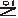 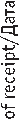 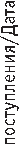 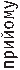 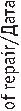 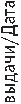 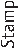 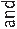 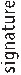 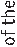 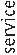 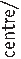 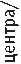 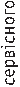 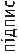 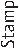 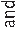 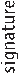 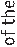 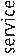 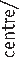 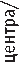 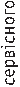 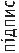 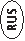 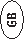 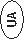 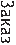 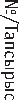 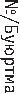 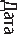 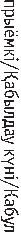 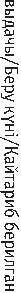 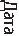 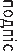 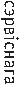 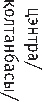 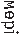 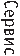 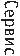 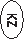 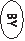 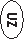 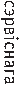 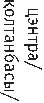 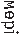 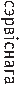 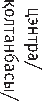 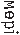 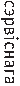 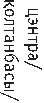 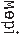 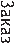 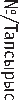 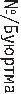 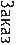 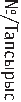 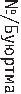 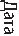 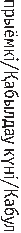 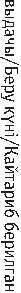 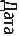 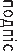 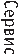 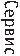 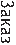 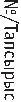 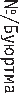 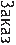 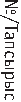 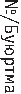 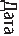 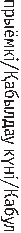 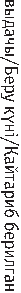 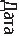 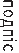 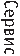 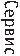 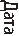 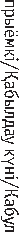 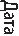 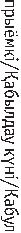 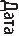 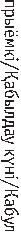 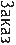 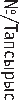 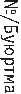 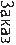 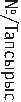 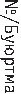 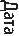 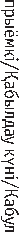 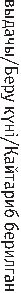 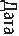 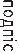 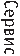 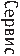 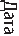 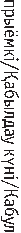 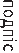 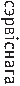 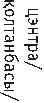 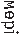 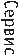 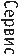 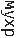 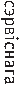 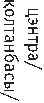 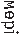 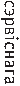 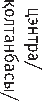 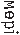 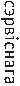 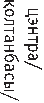 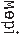 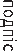 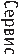 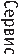 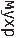 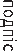 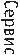 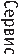 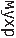 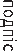 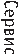 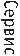 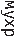 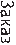 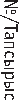 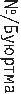 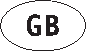 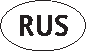 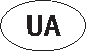 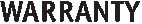 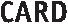 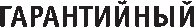 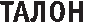 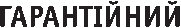 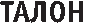 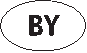 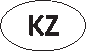 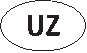 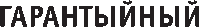 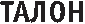 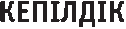 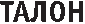 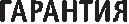 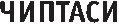 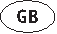 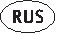 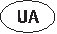 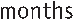 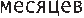 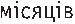 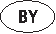 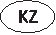 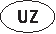 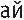 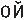 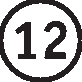 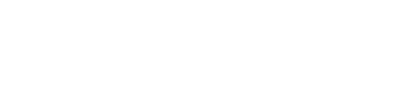 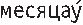 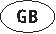 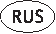 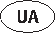 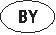 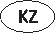 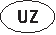 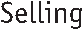 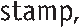 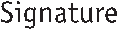 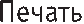 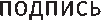 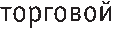 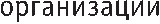 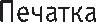 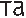 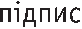 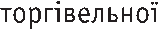 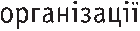 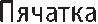 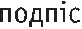 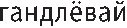 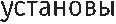 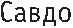 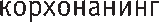 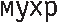 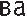 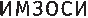 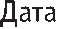 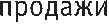 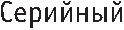 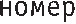 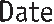 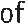 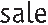 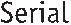 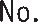 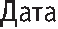 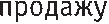 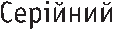 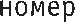 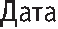 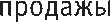 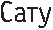 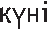 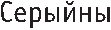 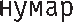 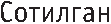 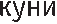 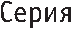 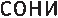 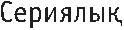 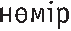 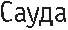 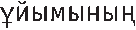 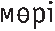 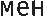 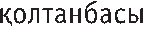 АВТОРИЗОВАННЫЕ СЕРВИСНЫЕ ЦЕНТРЫ DEWALTRUSРоссия, 121471, г. Москва, ул. Гвардeйская, д. 3, корп. 1 тел.: (495)	444 10 70737 80 41BYБеларусь, 220015, г. Минск, ул. Берута, д. 22, к. 1тел.: (37517) 251 43 07 251 30 72UAУкраина, 04073, г. Киев, ул. Cырецкая, 33-ш тел.: (044)	581 11 25GEГрузия, 0193, г. Тбилиси, ул.Тамарашвили, д. 12 тел.: (99532) 33 35 86KZКазахстан, 050060, г. Алматы, ул. Березовского 3Ател.: (727)      244 64 46 293 34 53Сервисная сеть DEWALT постоянно расширяется.Информацию об обслуживании в других городах Вы можете получить по телефонам в Москве: (495) 258 39 81/2/3, в Киеве: (044) 507 05 17 http://www.dewalt.ruИсправный и полностью укомплектованный товар получил(а), с гарантийными условиями ознакомлен(a)/ Справний та повністю укомплектований товар отримав(ла), с гарантійними забов´язаннями ознайомлен(а)/ Спраýны і поýнасцю укамплектаваны тавар атрымаý(ла), з гарантыйнымі умовамі азнаёмлены(а)/ Тұзу және толық жинақталған тауар қабылдадым, кепілдік шарттарымен таныстым/Тузатилган ва тулик комплектли махсулотни олдим, гарантия шартлари билан танишиб чикдим“Подnись nокуnателя/ Підnuс noкуnця/ Подnіс nакуnніка/ Саmыn алушының қолmaнбасы/ Хaрuдорнuнз uмзосu